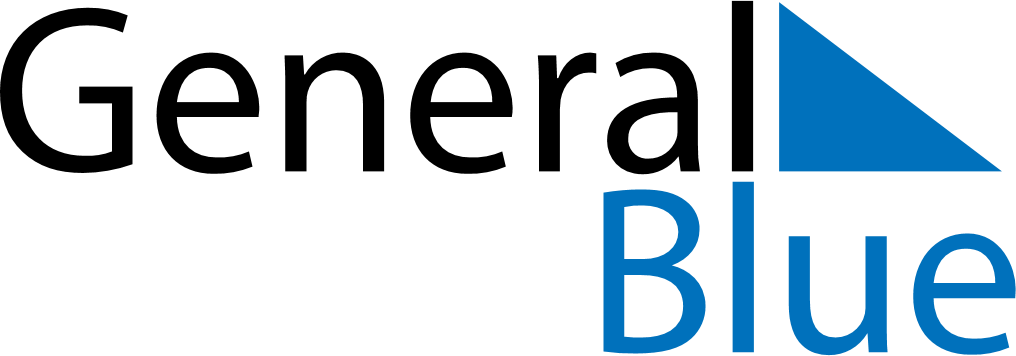 May 2024May 2024May 2024May 2024May 2024May 2024Chengjiang, Jiangxi, ChinaChengjiang, Jiangxi, ChinaChengjiang, Jiangxi, ChinaChengjiang, Jiangxi, ChinaChengjiang, Jiangxi, ChinaChengjiang, Jiangxi, ChinaSunday Monday Tuesday Wednesday Thursday Friday Saturday 1 2 3 4 Sunrise: 5:42 AM Sunset: 6:52 PM Daylight: 13 hours and 10 minutes. Sunrise: 5:41 AM Sunset: 6:53 PM Daylight: 13 hours and 12 minutes. Sunrise: 5:40 AM Sunset: 6:53 PM Daylight: 13 hours and 13 minutes. Sunrise: 5:39 AM Sunset: 6:54 PM Daylight: 13 hours and 14 minutes. 5 6 7 8 9 10 11 Sunrise: 5:39 AM Sunset: 6:55 PM Daylight: 13 hours and 15 minutes. Sunrise: 5:38 AM Sunset: 6:55 PM Daylight: 13 hours and 17 minutes. Sunrise: 5:37 AM Sunset: 6:56 PM Daylight: 13 hours and 18 minutes. Sunrise: 5:37 AM Sunset: 6:56 PM Daylight: 13 hours and 19 minutes. Sunrise: 5:36 AM Sunset: 6:57 PM Daylight: 13 hours and 20 minutes. Sunrise: 5:35 AM Sunset: 6:57 PM Daylight: 13 hours and 22 minutes. Sunrise: 5:35 AM Sunset: 6:58 PM Daylight: 13 hours and 23 minutes. 12 13 14 15 16 17 18 Sunrise: 5:34 AM Sunset: 6:59 PM Daylight: 13 hours and 24 minutes. Sunrise: 5:33 AM Sunset: 6:59 PM Daylight: 13 hours and 25 minutes. Sunrise: 5:33 AM Sunset: 7:00 PM Daylight: 13 hours and 26 minutes. Sunrise: 5:32 AM Sunset: 7:00 PM Daylight: 13 hours and 27 minutes. Sunrise: 5:32 AM Sunset: 7:01 PM Daylight: 13 hours and 28 minutes. Sunrise: 5:31 AM Sunset: 7:01 PM Daylight: 13 hours and 30 minutes. Sunrise: 5:31 AM Sunset: 7:02 PM Daylight: 13 hours and 31 minutes. 19 20 21 22 23 24 25 Sunrise: 5:30 AM Sunset: 7:02 PM Daylight: 13 hours and 32 minutes. Sunrise: 5:30 AM Sunset: 7:03 PM Daylight: 13 hours and 33 minutes. Sunrise: 5:30 AM Sunset: 7:04 PM Daylight: 13 hours and 34 minutes. Sunrise: 5:29 AM Sunset: 7:04 PM Daylight: 13 hours and 34 minutes. Sunrise: 5:29 AM Sunset: 7:05 PM Daylight: 13 hours and 35 minutes. Sunrise: 5:28 AM Sunset: 7:05 PM Daylight: 13 hours and 36 minutes. Sunrise: 5:28 AM Sunset: 7:06 PM Daylight: 13 hours and 37 minutes. 26 27 28 29 30 31 Sunrise: 5:28 AM Sunset: 7:06 PM Daylight: 13 hours and 38 minutes. Sunrise: 5:27 AM Sunset: 7:07 PM Daylight: 13 hours and 39 minutes. Sunrise: 5:27 AM Sunset: 7:07 PM Daylight: 13 hours and 40 minutes. Sunrise: 5:27 AM Sunset: 7:08 PM Daylight: 13 hours and 40 minutes. Sunrise: 5:27 AM Sunset: 7:08 PM Daylight: 13 hours and 41 minutes. Sunrise: 5:26 AM Sunset: 7:09 PM Daylight: 13 hours and 42 minutes. 